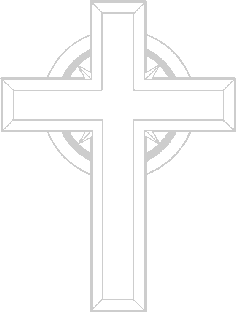 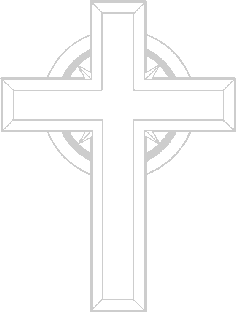 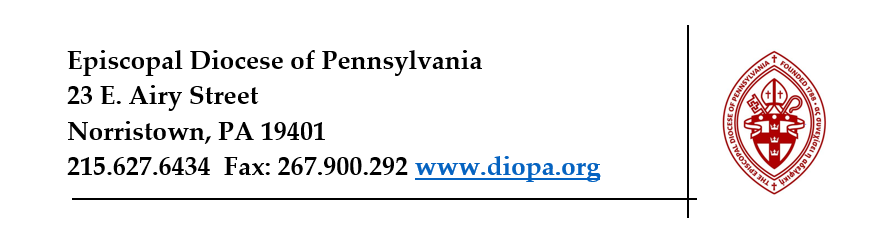 The Episcopal Diocese of Pennsylvania provides you with this prayer calendar as an intercessory tool.  We encourage you to use it daily to pray for the work and ministry of this diocese as well as of our companion diocese, for all clergy, lay people, committees, and programs. SUNDAY, JULY 12  DIOCESAN PROGRAMS: Episcopal Church Women DIOCESE OF GUATEMALA: Iglesia Episcopal San Miguel Arcangel, (Church of Saint Michael Archangel), Campo Dos Mariscos, The Rev. Laico Juan MejíaBrandywine DeaneryThe Very Rev. Richard Morgan, DeanMonday, July 13St. Francis‐in‐the‐Fields Church, SugartownThe Rev. Kevin Dellaria For additional copies, changes to the calendar or difficulties accessing the calendar online, contact at the Offices of the Diocese, tel. 215‐627‐6434, email mail@diopa.orgAccessing the Prayer Calendar OnlineGo to the Diocesan website at: http://www.diopa.org.Tuesday, July 14St. Jamesʹ Church, DowningtownThe Rev. John SymondsWednesday, July 15St. Johnʹs Church, CompassThe Rev. Dr. Nina George‐Hacker, FHC Thursday, July 16St. Johnʹs Church, ConcordThe Rev. Daniel HinkleFriday, July 17St. Markʹs Church, Honey BrookThe Rev. Kim GuiserThe Rev. Dr. Asha George GuiserSaturday, July 18                         Non‐Parochial and Retired Clergy The Rev. Joshua Aalan (R)The Rev. Mary Adebonojo (R) The Rev. Scott Albergate (R) The Rev. Jennie Anderson (N) The Rev. Dorothy Auer (R)The Rev. Vernon Austin, SSC (R)SUNDAY, JULY 19  DIOCESAN PROGRAMS: Diocesan History Committee DIOCESE OF GUATEMALA: Iglesia Episcopal San Jose, (Church of Saint Joseph), Campo Tres, Izabal, The Rev. Laico Juan MejíaMonday, July 20St. Paulʹs Church, ExtonThe Rev. Maxine Maddox DornemannTuesday, July 21St. Peterʹs Church ln the Great ValleyThe Rev. Abigail Crozier‐Nestlehutt The Rev. Christopher ExleyWednesday, July 22     Trinity Church, Coatesville The Rev. Sherry DeetsThe Rev. Joan WylieBucks DeaneryThe Very Rev. Michael Ruk, Dean     Thursday, July 23 All Saintsʹ Church, Fallsington The Rev. Sean SlackFriday, July 24Emmanuel Church, QuakertownThe Rev. Robin SmithSaturday, July 25                      Non‐Parochial and Retired Clergy The Rt. Rev. Allen Bartlett (R)The Rev. Sara Batson (R) The Rev. Judith Beck (R) The Rev. Phillip Bennett (R)The Rt. Rev. Charles Bennison, Jr. (R) The Rev. Robert Betts (R)The Rev. Patricia Bird (N) The Rev. Dr. C. Reed Brinkman(R) The Rev. Alan Broadhead (R)SUNDAY, JULY 26  DIOCESAN PROGRAMS: The Absalom Jones FundDIOCESE OF GUATEMALA: Iglesia Episcopal Todos los Santos, (Church of All Saints), Gualàn, The Rev. Eduvigis HernándezMonday, July 27Good Shepherd Church, HilltownThe Rev. George O. Master IITuesday, July 28Grace Church, HulmevilleThe Rev. Marlee NortonWednesday, July 29Church of the Holy Nativity, WrightstownThe Rev. Lisa KeppelerThursday, July 30 Church of the Incarnation, MorrisvilleThe Rev. Harriet KollinFriday, July 31Church of the Redeemer, AndalusiaSaturday, August 1                      Non‐Parochial and Retired Clergy The Rev. Rodger Broadley (R)The Rev. Robert Brown (R)The Rev. Arthur Brunner (R) The Rev. Kenneth Bullock (R)The Rev. Dr. Nancy Calhoun (N) The Rev. Dr. Robert Carlson (R) The Rev. John Carpenter (R)The Rev. Carol Chamberlain (R) The Rev. Robert Coble (R)The Rev. Milton Cole‐Duvall (R) The Rev. Donna Constant (R)SUNDAY, AUGUST 2 DIOCESAN PROGRAMS: Cathedral ChapterDIOCESE OF GUATEMALA: Iglesia Episcopal San Esteban,  (Saint Stephenʹs Church), Mariscos, The Rev. Marven JuárezMonday, August 3 Redemption Church, Southampton The Rev. Lori ExleyTuesday, August 4St. Andrewʹs Church, YardleyThe Rev. Hilary GreerWednesday, August 5Church of St. James the Greater, BristolThe Rev. Marlee NortonThursday, August 6St. Jamesʹ Church, LanghorneThe Rev. Barbara KelleyFriday, August 7St. Lukeʹs Church, NewtownThe Rev. Ernest Curtin, Jr.Saturday, August 8 – Saint DominicNon‐Parochial and Retired ClergyThe Rev. Joe Cook (N)The Rev. Dr. Peyton Craighill, Ph.D (R) The Rev. Margaret Cunningham (R) The Rev. Cliff Cutler (R)*                          The Rev. Lynn Czarniecki (N)The Rev. Angus Davis (R) The Rev. Bancroft Davis (N)The Rev. A. Hugh Dickinson (R) The Rev. Richard Ditterline (R) The Rev. Timothy Dobbins (N) The Rev. A. Frank Donaghue (N) The Rev. Charles DuBois (R)The Rev. William Duffey, Ed.D. (R)SUNDAY, AUGUST 9 DIOCESAN PROGRAMS: Servant YearDIOCESE OF GUATEMALA: Iglesia Episcopal Santa Trinidad, (Church of the Holy Trinity), Cocales, The Rev. Marven JuárezMonday, August 10St. Paulʹs Church, DoylestownThe Rev. Daniel MooreTuesday, August 11St. Paulʹs Church, LevittownThe Rev. Sean SlackWednesday, August 12St. Philipʹs Church, New HopeThe Very Rev. Michael RukThursday, August 13         Trinity Church, Buckingham The Rev. Nancy DilliplaneFriday, August 14     Trinity Church, Solebury The Rev. Richard VinsonSaturday, August 15                    Non‐Parochial and Retired Clergy The Rev. Stanley Dull (R)The Rev. Elizabeth Eisenstadt‐Evans (N) The Rev. H. Barry Evans (R)The Rev. N. Dean Evans (R) The Rev. Dee Faison (N)The Rev. Dr. Richard Fenn (N) The Rev. Michael Fill (R)The Rev. Susann Fox (R) The Rev. William Fulks (R) The Rev. Sharline Fulton (R)The Rev. David Funkhouser (R) The Rev. Henry Galganowicz (R)SUNDAY, AUGUST 16 DIOCESAN PROGRAMS: Youth Ministry DIOCESE OF GUATEMALA: Mision Oquen, The Rev. Jorge GómezDelaware DeaneryThe Very Rev. Ted Thompson, Acting Dean Monday, August 17 Christ Church, Media The Rev. Ernie GalazTuesday, August 18   Christ Church, Ridley Park The Rev. Jane GoberWednesday, August 19   Holy Comforter Church, Drexel Hill    The Rev. Thomas EoyangThursday, August 20Incarnation Holy Sacrament Church, Drexel HillThe Rev. Benjamin WallisThe Rev. Diane FasionFriday, August 21                    Church of the Redeemer, Springfield The Rev. Jon ClodfelterSaturday, August 22                 Non‐Parochial and Retired Clergy The Rev. Albutt Gardner (R)The Rev. Edward Garrigan (R) The Rev. Timothy Gavin (N) The Rev. Ludwick Gooding (R) The Rev. Rena Graves (R)The Rt. Rev. Frank Griswold (R) The Rev. Marlene Haines (R)SUNDAY, AUGUST 23   DIOCESAN PROGRAMS: Diocesan CouncilDIOCESE OF GUATEMALA: Iglesia Episcopal San Mateo, (Saint Matthewʹs Church), Morales, The Rev. Sacramento NiassacaMonday, August 24St. Albanʹs Church, Newtown SquareThe Rev. Matthew Dayton-WelchTuesday, August 25St. Jamesʹ Church, Prospect ParkThe Rev. Jessie ThompsonWednesday, August 26                             Church of St. John the Evangelist, Essington The Rev. Jessie ThompsonThursday, August 27St. Maryʹs Church, ChesterThe Rev. Deirdre WhitfieldFriday, August 28St. Michaelʹs Church, YeadonThe Rev. Jordan CassonSaturday, August 29Non‐Parochial and Retired ClergyThe Rev. Dr. Daniell Hamby (R)The Rev. Dr. Autumn Hardenstine (R) The Rev. T. James Hargrove (N)The Rev. Richard Hawkins (R)The Rev. Theodore Henderson, Jr. (R) The Rev. Marisa Herrera (R)The Rev. Terrence Highland (R) The Rev. David Hockensmith (R) The Rev. Anne Hockridge (N) The Rev. Michael Hoffacker (R)The Rev. Dr. Melford (Bud) Holland (R) The Rev. John Houghton, Ph.D (N)SUNDAY, AUGUST 30 DIOCESAN PROGRAMS: Philadelphia Theological Institute DIOCESE OF GUATEMALA: Iglesia Episcopal San Miguel y Todos los Angeles, (Church of St. Michael and All Angels), Bananera, The Rev. Rev. Sacramento NiassacaMonday, August 31St. Paulʹs Church, ChesterThe Rev. Marjorie OughtonTuesday, September 1St. Stephenʹs Church, Clifton HeightsThe Rev. Jon ClodfelterWednesday, September 2St. Stephenʹs Church, NorwoodThe Rev Hentzi ElekThursday, September 3 Trinity Church, Boothwyn The Rev. Dr. Paul GitimuFriday, September 4Trinity Church, SwarthmoreThe Very Rev. Ted ThompsonThe Rev. Paula Lawrence‐Wehmiller The Rev. Bill NorthSaturday, September 5                   Non‐Parochial and Retired Clergy     The Rev. A. Lawrie Hurtt (N) The Rev. John Inman, Jr. (R) The Rev. Bruce Jacobson (R) The Rev. Stephen Jacobson (R) The Rev. Ronald Jaynes (R) The Rev. Dorothy Jessup (R)SUNDAY, SEPTEMBER 6 DIOCESAN PROGRAMS: Union of Black EpiscopaliansDIOCESE OF GUATEMALA: Iglesia Episcopal San Antonio, (Saint Anthonyʹs Church), Sejà, Rio Dulce, The Rev. Deacon Juan YatMerion DeaneryThe Very Rev. Barry Harte, DeanMonday, September 7All Saintsʹ Church, WynnewoodThe Rev. Edward RixTuesday, September 8Christ Church, IthanWednesday, September 9Church of the Good Shepherd, RosemontThe Rev. Dr. Kyle BabinThursday, September 10Church of the Holy Apostles, Penn WynneThe Rev. James StambaughFriday, September 11Church of the Redeemer, Bryn MawrThe Rev. Peter Vanderveen The Rev. Jo Ann JonesThe Rev. Michael PalmisanoSaturday, September 12Non‐Parochial and Retired Clergy The Rev. E. Michaella Keener (R)The Rev. Arthur Kelly (R)The Rev. Dr. Flora Keshgegian, Ph.D. (R) The Rev. John Kim (R)SUNDAY, SEPTEMBER 13 DIOCESAN PROGRAMS: Finance CommitteeDIOCESE OF GUATEMALA: Iglesia Episcopal San Felipe, (Saint Philipʹs Church), San Felipe de Lara, The Rev. José Inés GarcíaMonday, September 14             Church of St. Asaph, Bala Cynwyd The Rev. Barry HarteThe Rev. Barbara BriggsTuesday, September 15St. Christopherʹs Church, GladwyneThe Rev. Hillary RainingThe Rev. Callie SwanlundWednesday, September 16St. Davidʹs Church, RadnorThe Rev. W. Franklin Allen The Rev. Elizabeth ColtonThe Rev. Ken McCaslinThe Rev. Maurice Dyer   The Rev. Emily Zimbrick-Rogers  Thursday, September 17 - Hildegard of BingenNevil Memorial Church of St. GeorgeThe Rev. Joel DanielsFriday, September 18St. Johnʹs Church, Lower MerionThe Rev. Frank WallnerSaturday, September 19Non‐Parochial and Retired ClergyThe Rev. Richard Kirk (R) The Rev. Carl Knapp (R)The Rev. Elizabeth Kostic (R) The Rev. David Laquintano (N) The Rev. James Larsen (R)SUNDAY, SEPTEMBER 20 DIOCESAN PROGRAMS: The Anglican Studies Program at the Lutheran Theological Seminary of PhiladelphiaDIOCESE OF GUATEMALA: Catedral Iglesia Episcopal Santiago Apostol, (Cathedral Church of Saint James), Guatemala City, The Rev. Ramón OralleMonday, September 21St. Martinʹs Church, RadnorTuesday, September 22St. Maryʹs Church, ArdmoreThe Rev. Sean LanniganWednesday, September 23St. Maryʹs Church, WayneThe Rev. Joseph SmithMontgomery DeaneryThe Very Rev. Lynn Hade, DeanThursday, September 24Church of the Advent, HatboroThe Very Rev. Lynn HadeFriday, September 25All Hallowsʹ ChurchThe Rev. Mary McCulloughSaturday, September 26Non‐Parochial and Retired Clergy The Rt. Rev. Edward Lee, Jr. (R) The Rev. Denise Leo (R)The Rev. Barbara Lewis (R) The Rev. Vincent Liddle (R)SUNDAY, SEPTEMBER 27DIOCESAN PROGRAMS: Episcopal AcademyDIOCESE OF GUATEMALA: (St. James Episcopal Church at the Cathedral), Guatemala City, The Rev. Laurens MacMarlinMonday, September 28Church of the Holy Nativity, RockledgeThe Rev. Michael RauTuesday, September 29Episcopal Diocese of PA		The Rev. Canon Kirk Berlenbach		The Rev. Canon Betsy Ivey 		The Rev. Canon Arlette D. Benoit Joseph		The Rev. Canon Toneh Smyth		The Rev. Canon Shawn WamsleyWednesday, September 30 Church of the Messiah, GwyneddThe Rev. Keith MarshThursday, October 1Church of Our Saviour, Jenkintown The Rev. Eric BondFriday, October 2St. Anneʹs Church, AbingtonThe Rev. Winston SmithSaturday, October 3Non‐Parochial and Retired ClergyThe Rev. Jeffrey Liddy (R) The Rev. Otto Lolk (R)The Rev. W. Morris Longstreth (R) The Rev. Bernard Maguire, III (R) The Rev. John Martin (R)The Rev. Robin Martin (R)The Rev. George Master (R)The Rev. Koshy Mathews (R)The Rev. Dr. Glenn Matis (R)The Rev. Malcolm McGuire (R) The Rev. Mary Jo Melberger (R) SUNDAY, OCTOBER 4 DIOCESAN PROGRAMS: Resolutions CommitteeDIOCESE OF GUATEMALA: Iglesia Episcopal San José el Exodo, (Church of St. Joseph of the Exodus), Guatemala City, The Rev. Deacon Rodolfo SaavedraMonday, October 5St. Dunstanʹs Church, Blue BellThe Rev. David RiversTuesday, October 6St. Johnʹs Church, Huntingdon ValleyThe Rev. Eric BondWednesday, October 7St. Matthewʹs Church, Maple GlenThe Rev. Peter StubeThursday, October 8St. Paulʹs Church, Elkins ParkThe Rev. Paul ReidThe Rev. Simpson CoriolanFriday, October 9St. Peterʹs Church, Glenside The Rev. Emily Richards The Rev. Laura PalmerSaturday, October 10 Non‐Parochial and Retired ClergyThe Rev. Robert Mellon (R)The Rt. Rev. Rodney Michel (R) The Rev. Dr. John Midwood (R)The Rev. Richard Miller (R) The Rev. Robert Miller (R)The Rev. Joy Mills, M.Div (R) The Rev. Elsa Mintz (R)The Rev. Thomas Monnat (R) The Rev. Charles Moore (R) The Rev. Christopher Moore (R)SUNDAY, OCTOBER 11 DIOCESAN PROGRAMS: Commission on Ministry DIOCESE OF GUATEMALA: Iglesia Episcopal San Juan Bautista, (Church of Saint John the Baptist), Guatemala City, The Rev. Hugo PadillaMonday, October 12St. Thomasʹ Church, WhitemarshThe Rev. Paul BriggsThe Rev. Tim SteevesThe Rev. Linda Kerr Tuesday, October 13  Trinity Church, Ambler The Rev. Emmanuel Williamson  Pennypack DeaneryThe Very Rev. Samuel Murangi, DeanWednesday, October 14                                                           All Saintsʹ, Rhawnhurst                                                  The Rev. Timothy GriffinThursday, October 15All Saintsʹ Church, TorresdaleThe Rev. Jay WaltonFriday, October 16Emmanuel Resurrection Church, HolmesburgThe Rev. Samuel MurangiSaturday, October 17                     Non‐Parochial and Retired Clergy The Rev. E.F. Michael Morgan, Ph.D. (R) The Rev. Dr. James Morris (R) The Rev. Kell Morton (R)The Rev. Christine Mottl, BCC (R)SUNDAY, OCTOBER 18 DIOCESAN PROGRAMS: Episcopal Community Services DIOCESE OF GUATEMALA: Iglesia Episcopal San Pedro y San Pablo, (Saint Peter and Saint Paulʹs Church), Guatemala City,The Rev. Eddy GarciaMonday, October 19Free Church of St. JohnThe Rev. Dr. Joseluis MembaTuesday, October 20Grace Church and the IncarnationThe Rev. Brian G. RallisonWednesday, October 21Holy Innocents St. Paulʹs Church, TaconyThe Rev. Brian G. RallisonThursday, October 22La Iglesia de Cristo y San Ambrosio ChurchThe Rev. Dr. Joseluis MembaFriday, October 23St. Andrewʹs‐in‐the‐Field Church, SomertonThe Rev. Lori ExleySaturday, October 24Non‐Parochial and Retired ClergyThe Rev. Canon Paul Mottl (N) The Rev. Cicely Anne Murray (R)  The Rev. Alan Neale (R)The Rev. L. Stephen Nelson (R) The Rev. Michael Newman (R) The Rev. Richard Newman (R) The Rev. John Obenchain (R) The Rev. Gary Partenheimer (N) The Rev. Richard Partington (R) The Rev. Deborah Payson (R) The Rev. S. Walton Peabody (R)SUNDAY, OCTOBER 25DIOCESAN PROGRAMS: Soul Support Spiritual Growth Resources CommitteeDIOCESE OF GUATEMALA: Iglesia Episcopal Cristo Rey,  (Church of Christ the King), Guatemala City, The Rev. Alfredo Corzo Monday, October 26St. Gabrielʹs ChurchThe Rev. Michael GiansiracusaTuesday, October 27Memorial Church of St. Luke, BustletonThe Rev. Dr. Timothy GriffinWednesday, October 28St. Markʹs Church, Frankford Thursday, October 29 Trinity Church, Oxford The Rev. Don Graff Schuylkill DeaneryThe Very Rev. Martini Shaw, DeanFriday, October 30African Episcopal Church of St. ThomasThe Very Rev. Martini Shaw The Rev. Dr. Sadie MitchellSaturday, October 31Non‐Parochial and Retired ClergyThe Rev. Michael Pearson (R) The Rev. Clifford Pike (R)SUNDAY, NOVEMBER 1 DIOCESAN PROGRAMS: Diocesan Coordinator for Episcopal Relief and Development, Linda MillerDIOCESE OF GUATEMALA: Iglesia Episcopal Espiritu Santo, (The Church of the Holy Spirit), Guatemala City, The Rev. Iván del CidMonday, November 2 Calvary St. Augustine Church The Rev. Harry WhiteTuesday, November 3Church of the Holy Apostles and the MediatorWednesday, November 4Philadelphia Episcopal CathedralThe Very Rev. Judith Sullivan The Rev. Dr. Phillip BennetThe Rev. Dr. Charles HowardThursday, November 5Church of St. Andrew and St. MonicaThe Rev. Dr. Samuel Adu‐AndohFriday, November 6St. George St. Barnabas ChurchThe Rev. Dr. Robert MagoolaSaturday, November 7Non‐Parochial and Retired ClergyThe Rev. Dr. Thomas Platt (R) The Rev. James Proud (R)The Rev. Judith Ray‐Parichy (R) The Rev. Thomas Reed (R)The Rev. Canon W. Gordon Reid (R) The Rev. Susan Richards (R)The Rev. F. Anne Ritchings (R) The Rev. Christine Ritter (R)SUNDAY, NOVEMBER 8DIOCESAN PROGRAMS: Society of the Protestant Episcopal Church for the Advancement of ChristianityDIOCESE OF GUATEMALA: Iglesia Episcopal Santo Tomas Apôstol, (Saint Thomasʹ Apostle Church), San Miguel Petapa, The Rev. Deacon Lillian MelgarMonday, November 9                            Church of St. James, KingsessingThe Rev. Dr. Robert MagoolaTuesday, November 10St. Maryʹs Church, Hamilton VillageThe Rev. Mariclair Partee Carlsen Southwark DeaneryThe Very Rev. Gordon Reid, DeanWednesday, November 11Christ Church, PhiladelphiaThe Rev. Timothy Safford The Rev. Susan Richardson       Thursday, November 12                         Gloria Dei Church 		The Rev. Koshy MatthewsFriday, November 13Church of the Holy Trinity, Rittenhouse SquareThe Rev. John Gardner The Rev. Rachel GardnerSaturday, November 14Non‐Parochial and Retired ClergyThe Rev. Barbara Rivers (R) The Rev. Joseph Rivers, III (R)The Rev. Dr. J. Robin Robb (R)                   ldThe Rev. Terence Roper (R)SUNDAY, NOVEMBER 15 DIOCESAN PROGRAMS: Youth Ministry LeadersDIOCESE OF GUATEMALA: Iglesia Episcopal Jesus de las Palmas, (Church of Jesus of the Palms), Cuilapa, The Rev. Juan José SalazarMonday, November 16St. Clementʹs ChurchThe Rev. Richard AltonTuesday, November 17Church of St. Luke and the EpiphanyWednesday, November 18St. Markʹs Church, PhiladelphiaThe Rev. Sean Mullen The Rev. Nora Johnson  The Rev. Joseph WildsmithThursday, November 19St. Maryʹs Church, PhiladelphiaThe Rev. Modayil PhillipsFriday, November 20St. Peterʹs Church, PhiladelphiaThe Rev. Claire Nevin‐Field The Rev. Sarah HedgisSaturday, November 21Non‐Parochial and Retired ClergyThe Rev. Lorne Ruby (R)The Rev. Glyn Ruppe‐Melnyk (R) The Rev. Carlos Santos‐Rivera (R) The Rev. Douglas Scott (R)The Rev. Canon James Shannon (R)SUNDAY, NOVEMBER 22DIOCESAN PROGRAMS: Standing CommitteeDIOCESE OF GUATEMALA: Iglesia Episcopal Santa María Ia Virgen, (Church of the Virgin Saint Mary), Escuintla, The Rev. Luis FloresMonday, November 23St. Simon the Cyrenian ChurchTuesday, November 24Trinity Memorial ChurchThe Rev. Donna MareeValley Forge DeaneryThe Very Rev. Kathy Andonian, DeanWednesday, November 25 All Saintsʹ Church, Norristown The Rev. Sandra Etemad The Rev. Geoffrey WestThursday, November 26The Church of St. Mary at Calvary, WarwickThe Rev. Thomas McClellanFriday, November 27Christ Church, Old SwedesThe Rev. Richard BaumannSaturday, November 28Non‐Parochial and Retired ClergyThe Rev. Warren Shaw (R) The Rev. William Shepherd (R)The Rev. Edmund Sherrill, II (N) The Rev. Edward Shiley (R)The Rev. Canon Peter Sipple (R) The Rev. John Smart (R)SUNDAY, November 29 DIOCESAN PROGRAMS: Stevick Diocesan Theological Library DIOCESE OF GUATEMALA: Iglesia Episcopal La Anunciaciôn, (Church of the Annunciation), Santa Lucia, Cotzumalguapa, The Rev. Luis CuyúnMonday, November 30 Christ Church, PottstownThe Rev. Joshua CalerTuesday, December 1Church of the Epiphany, RoyersfordThe Rev. Beth HixonWednesday, December 2Church of the Holy Spirit, HarleysvilleThe Rev. Kathryn AndonianThe Rev. Johnine V. ByrerThursday, December 3Church of St. Augustine of Hippo, NorristownFriday, December 4St. James Church, CollegevilleThe Rev. William SowardsThe Rev. Louis SteffenhagenSaturday, December 5Non‐Parochial and Retired ClergyThe Rev. Dr. Lula Grace Smart (R) The Rev. Dr. Richard Smiraglia (N) The Rev. Ann Robb Smith (R)The Rev. Canon Edwin Smith (R) The Rev. H. Gregory Smith (R) The Rev. Richard Smith, Jr. (R) The Rev. Robert Smith (R)The Rev. Samuel Smith (N) The Rev. Stephen Snider (R)SUNDAY, DECEMBER 6 DIOCESAN PROGRAMS: Seaman’s Church Institute DIOCESE OF GUATEMALA: Iglesia Episcopal La Ascenciôn, (Church of the Ascension), Patulul, The Rev. Luis CuyúnMonday, December 7Church of St. Jude and the Nativity, Lafayette HillThe Rev. Christina NordTuesday, December 8St. Paulʹs Church, OaksThe Rev. Daniel OlsenWednesday, December 9St. Peterʹs Church, PhoenixvilleThe Rev. Samuel Kirabi Ndungu Thursday, December 10Trinity Church, Gulph MillsThe Rev. Stephen Moore Friday, December 11Washington Memorial ChapelSaturday, December 12Non‐Parochial and Retired ClergyThe Rev. James Squire (N) The Rev. E. Kyle St. Claire (R)The Rev. Storm Swain, Ph.D. (N) The Rev. Phyllis Taylor (R)SUNDAY, DECEMBER 13 DIOCESAN PROGRAMS: Anti‐Racism CommissionDIOCESE OF GUATEMALA: Iglesia Episcopal Santa Marta de Betania, (Church of Saint Martha of Bethany), Mazatenango,  The Rev. Luis CuyúnWissahickon DeaneryThe Very Rev. Jarrett Kerbel, DeanMonday, December 14George W. South Memorial Church of the AdvocateTuesday, December 15Church of the AnnunciationThe Rev. Otto Lolk (R)Wednesday, December 16Christ Church and St. MichaelʹsThursday, December 17Memorial Church of the Good Shepherd, East FallsThe Rev. Ike MillerFriday, December 18Grace Epiphany Church, Mt. AiryThe Rev. Jim LittrellSaturday, December 19Non‐Parochial and Retired ClergyThe Rev. James Taylor (N) The Rev. Louis Temme (R)                               The Rev. Frank Toia (R)The Rev. William Andre Trevathan (R) The Rev. James Trimble (R)SUNDAY, DECEMBER 20 DIOCESAN PROGRAMS: Middle East Study Group DIOCESE OF GUATEMALA: Iglesia Episcopal San Juan Apostol, (Church of Saint John the Apostle), Chichicastenango, The Rev. Heber RuízMonday, December 21House of Prayer ChurchThe Rev. Stephen NjengaTuesday, December 22Church of St. Alban, RoxboroughThe Rev. Paul AdlerWednesday, December 23St. Davidʹs Church, ManayunkThe Rev. Frank WallnerThursday, December 24 St. Lukeʹs Church, GermantownThe Rev. David MorrisThe Rev. Lorna WilliamsFriday, December 25Church of St. Martin‐in‐the‐Fields, Chestnut HillThe Very Rev. Jarrett Kerbel The Rev. Carol DuncanThe Rev. Anne ThatcherThe Rev. Barbara BallengerSaturday, December 26Non‐Parochial and Retired ClergyThe Rev. Richard Ullman (R) The Rev. P. Linwood Urban (R)The Rev. R. Sherwood Van Atta (R)The Rev. Robin Van Horn‐Schwoyer (R) The Rev. Anthony Vanucci (R)The Rev. Canon James Von Dreele (R) The Rev. J. Alfred Wade (N)SUNDAY, DECEMBER 27 DIOCESAN PROGRAMS: UTO Custodians, United Thank OfferingDIOCESE OF GUATEMALA: Iglesia Episcopal Santa Maria, Madre de Dios, (Saint Mary, Mother of God), Solola, The Rev. Alberto CucMonday, December 28- Saint JohnSt. Maryʹs Church, Cathedral RoadThe Rev. Peter CareyTuesday, December 29St. Paulʹs Church, Chestnut HillThe Rev. Canon Albert OgleThe Rev. Daniel KlineWednesday, December 30St. Timothyʹs Church, RoxboroughThe Rev. Bonnie McCrickardBrandywine DeaneryThe Very Rev. Richard Morgan, DeanThursday, December 31Church of the Advent, Kennett SquareThe Rev. Nancy Hauser The Rev. Gregory WilsonFriday, January 1Church of the Ascension, ParkesburgThe Rev. Jill LaRoche WikelSaturday, January 2Non‐Parochial and Retired ClergyThe Rev. Winston Welty (R)The Rev. Henry Williams (R)The Rev. Randolph Williamson (R) The Rev. Dr. Charles Wissink (R)SUNDAY, January 3DIOCESAN PROGRAMS: Widows CorporationDIOCESE OF GUATEMALA: Iglesia Episcopal San Martin Obispo de Tours, (Saint Martin Bishop of Tours), Totonicapan, The Rev. Heber RuízMonday, January 4Church of the Good Samaritan, PaoliThe Very Rev. Richard MorganThe Rev. Benjamin Capps   The Rev. Jeffrey Moretzsohn Tuesday, January 5Church of the Holy Trinity, West ChesterThe Rev. Paul HuntWednesday, January 6St. Andrewʹs Church, West VincentThe Rev. Tommy ThompsonThursday, January 7St. Christopherʹs Church, OxfordThe Rev. Dr. Mary Ann MertzFriday, January 8St. Francis‐in‐the‐Fields Church, SugartownThe Rev. Kevin DellariaSaturday, January 9Non‐Parochial and Retired ClergyThe Rev. Dr. Kenneth Wissler (R) The Rev. Canon Nancy Wittig (R) The Rev. Dr. Howard Wood (R) The Rev. William Wood, III (R) The Rev. James Wynn (R)The Rev. Albert Zug (N)*Individuals will be retiring in early 2021